Benedict  School	    Spring Booster    	с 21 по 28 марта 2020		 Английский язык для школьников 8-16 лет в Рощино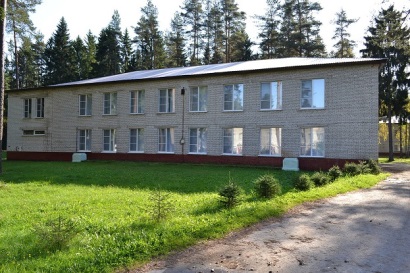 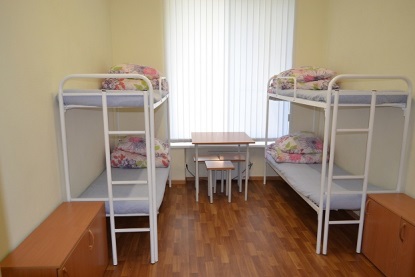 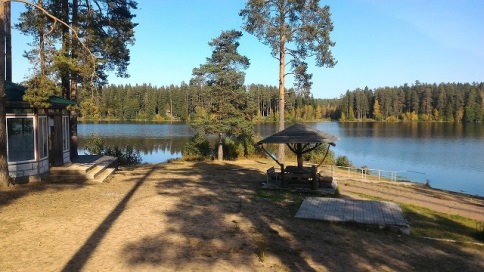 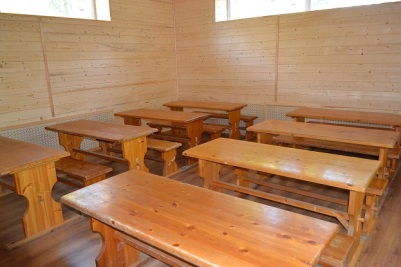 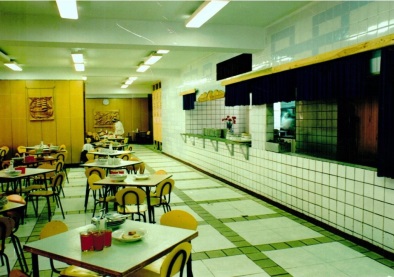 8.40Подъем, зарядка, уборка комнат9.20Завтрак 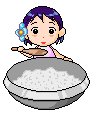 10.00 – 12.00Английский язык12:00 – 12:45Игры и развлечения на английском языке / Прогулки на свежем воздухе13.00Обед 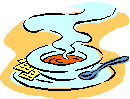 14:00-15:30Тихий час16.00Полдник16.15 – 18.30Игры и развлечения на английском языке / Прогулки на свежем воздухе19.30Ужин 20.00 – 21.30Вечерняя программа, викторины и конкурсы / дискотека21.30Свеча22.00Отбой